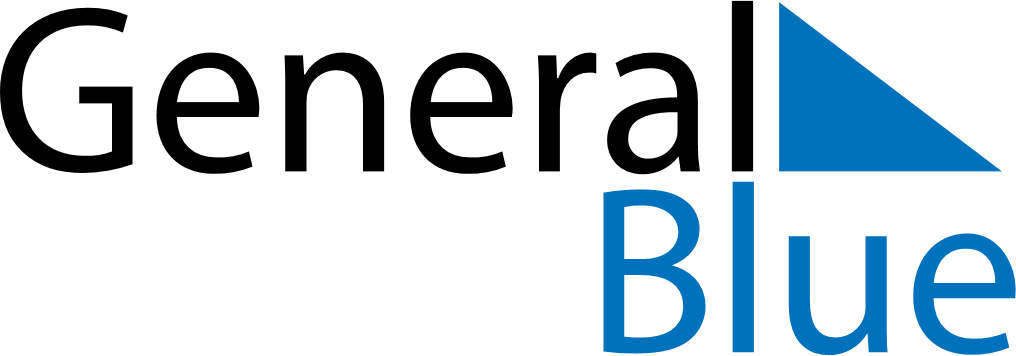 December 2027December 2027December 2027December 2027ZimbabweZimbabweZimbabweSundayMondayTuesdayWednesdayThursdayFridayFridaySaturday123345678910101112131415161717181920212223242425Unity DayChristmas Day26272829303131Boxing Day